О внесении изменений в постановление Администрации ЗАТО г. Зеленогорска от 25.02.2019 № 37-п «Об утвержденииПорядка присуждения премий Главы ЗАТО г. Зеленогорска одаренным обучающимсямуниципальных бюджетных образовательных учреждений г. Зеленогорска»В целях уточнения порядка присуждения премий Главы ЗАТО г. Зеленогорска одаренным обучающимся муниципальных бюджетных образовательных учреждений 
г. Зеленогорска, в соответствии с решением Совета депутатов ЗАТО г. Зеленогорска от 29.10.2020 № 24-101р «Об установлении премий Главы ЗАТО г. Зеленогорска одаренным обучающимся муниципальных бюджетных образовательных учреждений г. Зеленогорска», руководствуясь Уставом города,ПОСТАНОВЛЯЮ:1. Внести в постановление Администрации ЗАТО г. Зеленогорска от 25.02.2019 
№ 37-п «Об утверждении Порядка присуждения премий Главы ЗАТО г. Зеленогорска одаренным обучающимся муниципальных бюджетных образовательных учреждений 
г. Зеленогорска» следующие изменения:1.1. В констатирующей части слова «от 25.09.2019 № 14-58р» заменить словами «от 29.10.2020 № 24-101р». 1.2. В приложении:1.2.1. Пункт 1.1 изложить в следующей редакции:«1.1. Настоящий порядок определяет процедуру присуждения премий Главы ЗАТО г. Зеленогорска одаренным обучающимся муниципальных бюджетных образовательных учреждений г. Зеленогорска (далее – одаренные обучающиеся).».1.2.2. В пункте 1.2 после слова «Премии» дополнить словами «Главы ЗАТО 
г. Зеленогорска одаренным обучающимся (далее – премии)». 1.2.3. В пункте 1.5: – дополнить абзацем шестым следующего содержания:«– издает приказы Управления образования о выплате премий;»;            – абзацы шестой и седьмой считать абзацами седьмым и восьмым соответственно.1.2.4. В пункте 2.1 после слов «7 - 10 классов МБОУ,» дополнить  словами «в том числе входящие в состав группы обучающихся,». 1.2.5. Пункт 2.6 изложить в следующей редакции:«2.6. Каждое призовое место одаренного обучающегося 7 - 10 классов оценивается 
в баллах:а) 5 баллов - на муниципальном (городском) уровне конкурса;б) 10 баллов - на межтерриториальном и (или) зональном уровне конкурса;в) 20 баллов - на краевом (региональном) уровне конкурса;г) 30 баллов - на окружном уровне конкурса;д) 40 баллов - на всероссийском уровне конкурса;е) 50 баллов - на международном уровне конкурса;ж) 80 баллов - на региональном этапе всероссийской олимпиады школьников;з) 100 баллов - на заключительном этапе всероссийской олимпиады школьников.Каждое призовое место одаренного обучающегося 7 - 10 классов, достигнутое 
в составе группы обучающихся, оценивается в баллах:а) 3 балла - на муниципальном (городском) уровне конкурса;б) 5 баллов - на межтерриториальном и (или) зональном уровне конкурса;в) 10 баллов - на краевом (региональном) уровне конкурса;г) 20 баллов - на окружном уровне конкурса;д) 30 баллов - на всероссийском уровне конкурса;е) 40 баллов - на международном уровне конкурса.При наличии призовых мест у одаренного обучающегося 7 - 10 классов в количестве от двух и более в рамках одного конкурса совокупность призовых мест оценивается как одно призовое место.Для присуждения премии в каждой номинации по рейтингу определяются пять одаренных обучающихся 7 - 10 классов.».1.2.6. В пункте 3.1 после слов «11 (выпускного) класса МБОУ,» дополнить словами 
«в том числе входящие в состав группы обучающихся,».1.2.7. Пункт 3.6 изложить в следующей редакции:«3.6. Каждое призовое место одаренного выпускника оценивается в баллах: а) 5 баллов - на муниципальном (городском) уровне конкурса;б) 10 баллов - на межтерриториальном и (или) зональном уровне конкурса;в) 20 баллов - на краевом (региональном) уровне конкурса;г) 30 баллов - на окружном уровне конкурса;д) 40 баллов - на всероссийском уровне конкурса;е) 50 баллов - на международном уровне конкурса;ж) 80 баллов - на региональном этапе всероссийской олимпиады школьников;з) 100 баллов - на заключительном этапе всероссийской олимпиады школьников.Каждое призовое место одаренного выпускника, достигнутое в составе группы обучающихся, оценивается в баллах:а) 3 балла - на муниципальном (городском) уровне конкурса;б) 5 баллов - на межтерриториальном и (или) зональном уровне конкурса;в) 10 баллов - на краевом (региональном) уровне конкурса;г) 20 баллов - на окружном уровне конкурса;д) 30 баллов - на всероссийском уровне конкурса;е) 40 баллов - на международном уровне конкурса.При наличии призовых мест у одаренного выпускника в количестве от двух и более в рамках одного конкурса совокупность призовых мест оценивается как одно призовое место.Для присуждения премии в каждой номинации по рейтингу определяются два одаренных выпускника за достижения в конкурсах.».1.2.8. В пункте 5.2 слова «распоряжения Администрации о присуждении премии» заменить словами «приказа Управления образования о выплате премий». 2. Настоящее постановление вступает в силу в день, следующий за днем его опубликования в газете «Панорама».Глава ЗАТО г. Зеленогорска                                                                             М.В. Сперанский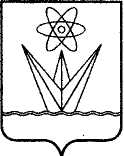 АДМИНИСТРАЦИЯЗАКРЫТОГО АДМИНИСТРАТИВНО – ТЕРРИТОРИАЛЬНОГО ОБРАЗОВАНИЯ  ГОРОДА  ЗЕЛЕНОГОРСКА КРАСНОЯРСКОГО КРАЯП О С Т А Н О В Л Е Н И ЕАДМИНИСТРАЦИЯЗАКРЫТОГО АДМИНИСТРАТИВНО – ТЕРРИТОРИАЛЬНОГО ОБРАЗОВАНИЯ  ГОРОДА  ЗЕЛЕНОГОРСКА КРАСНОЯРСКОГО КРАЯП О С Т А Н О В Л Е Н И ЕАДМИНИСТРАЦИЯЗАКРЫТОГО АДМИНИСТРАТИВНО – ТЕРРИТОРИАЛЬНОГО ОБРАЗОВАНИЯ  ГОРОДА  ЗЕЛЕНОГОРСКА КРАСНОЯРСКОГО КРАЯП О С Т А Н О В Л Е Н И ЕАДМИНИСТРАЦИЯЗАКРЫТОГО АДМИНИСТРАТИВНО – ТЕРРИТОРИАЛЬНОГО ОБРАЗОВАНИЯ  ГОРОДА  ЗЕЛЕНОГОРСКА КРАСНОЯРСКОГО КРАЯП О С Т А Н О В Л Е Н И Е26.02.2021г. Зеленогорск№33-п